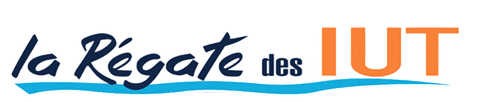 		Fiche de Préinscription à Régate des IUT 2024À nous retourner par courrier accompagné d’un paiement de 120 € par bateau, à l'ordre de Nauticom       .Nauticom - IUT TC - 18 rue Henry Wallon - 22 000 Saint-Brieuc Nous souhaitons participer à la Régate des IUT à Saint-Malo, les 19,20 et 21 avril 2024. IUT : …………………………………. Département (ex : TC, GEA, QLIO…) : …………………………………. Adresse : …………………………….... Code postal : …………………………. Ville : …………………………………. Contact de l’étudiant « chef de bord » :  Email : ………………………………….  Tél : ………………………………… Nombre d’étudiants prévus (incluant le « chef de bord ») :…….Dans le cas d’une inscription par le biais d’une association étudiante Nom de l’association :………………………………………………………………Adresse :……………………………………………………………………………………Contact :……………………………………………………………………………………Bateau 1 choisi :  Contact Professeur VIP : Nom:……………..…………..                             Prénom: …………………..………..                         E-mail :………………………………… Si vous souhaitez inscrire un deuxième bateau, veuillez remplir les éléments suivants :Bateau 2 choisi :Nombre d’étudiants prévus (incluant le « chef de bord ») : Contact Professeur VIP : Nom:……………..…………..                             Prénom: …………………..………..                         E-mail :………………………………… VIP (Very Important Professeur) : le VIP a la possibilité, s'il ne navigue pas, de suivre la régate à bord d'un vieux gréement le dimanche et est logé le temps du weekend dans des hôtels à deux pas des ports. 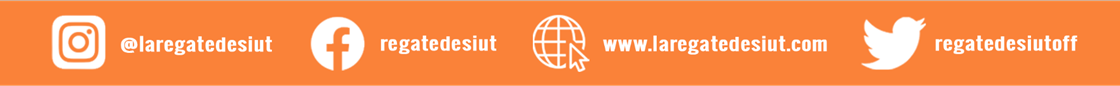 La participation à la Régate des IUT est subordonnée au paiement de la préinscription d’un montant de 120 € puis au paiement de l’inscription au prix de 1 600 € HT soit 1920 € TTC par équipage et par bateau (pour les préinscriptions avant le 31/12/2023*). Le paiement de la participation à la Régate des IUT devant se faire selon le calendrier prévu sur le document « Le cap à suivre »   L’inscription comprend notamment :  L'inscription de l'IUT, du voilier et de 4 équipiers Les licences FFV - La mise à disposition d'un voilier avec skipper  L'hébergement des équipiers (sur les bateaux) et des VIP (à l’hôtel) Les repas du vendredi soir au dimanche midi.Remarque : L'inscription par étudiant supplémentaire est de 240 € (maximum 2 équipiers supplémentaires) et les IUT désirant naviguer sur leur propre bateau ou/et avec leur propre skipper sont priés de se préinscrire à l’aide de cette fiche et de nous contacter pour complément d’information.  *Passé cette date, l'inscription sera de 2 400 € et l'inscription par étudiant supplémentaire sera de 280€. Contact au 06.81.23.05.16 ou par mail (christophe.bouffant@univ-rennes1.fr)